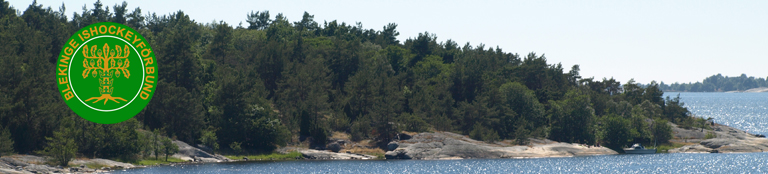 PACKLISTA TV PUCKEN 2019I VISBY 6-8 SEPTEMBER Fullständig ishockeyutrustning minst 2 st klubbor & skridskoskyddTräningskläder för inom och utomhusbrukBadkläder, handdukFörbunds piké, Förbunds overallHygienartiklar Sängkläder och handuk. O.B.S sovsäck inte tillåtet.Fickpengar. Ev. medicinerIntyg för dopingklassad medicin MÅSTE tas med av de som använder dessa. (Intyget lämnas till Christian som förvarar detta i sjukväskan) Packa gärna med någon mat och dricka som killen kan ha på resan  till Gotland, detta är upp till var och en vad man behöver tex. macka, sallad.Vid frågor ring:Roger JönssonTel 070-5458611